АДМИНИСТРАЦИЯ ГОРОДСКОГО ОКРУГА ГОРОД РЫБИНСКЯРОСЛАВСКОЙ ОБЛАСТИПОСТАНОВЛЕНИЕот 17 декабря 2020 г. N 2967ОБ УТВЕРЖДЕНИИ МУНИЦИПАЛЬНОЙ ПРОГРАММЫ "РАЗВИТИЕВОДОХОЗЯЙСТВЕННОГО КОМПЛЕКСА ГОРОДСКОГО ОКРУГАГОРОД РЫБИНСК ЯРОСЛАВСКОЙ ОБЛАСТИ"В соответствии с Бюджетным кодексом Российской Федерации, Федеральным законом от 06.10.2003 N 131-ФЗ "Об общих принципах организации местного самоуправления в Российской Федерации", постановлением Администрации городского округа город Рыбинск от 06.06.2014 N 1727 "О программах городского округа город Рыбинск", постановлением Администрации городского округа город Рыбинск Ярославской области от 08.06.2020 N 1306 "О муниципальных программах", Уставом городского округа город Рыбинск Ярославской областиПОСТАНОВЛЯЮ:1. Утвердить муниципальную программу "Развитие водохозяйственного комплекса городского округа город Рыбинск Ярославской области" (прилагается).2. Постановление Администрации городского округа город Рыбинск от 28.08.2019 N 2224 "Об утверждении муниципальной программы "Развитие водохозяйственного комплекса городского округа город Рыбинск" признать утратившим силу.3. Опубликовать настоящее постановление в средствах массовой информации и разместить на официальном сайте Администрации городского округа город Рыбинск.4. Настоящее постановление вступает в силу с момента опубликования.5. Контроль за исполнением настоящего постановления возложить на заместителя Главы Администрации по городскому хозяйству.Главагородского округагород РыбинскД.В.ДОБРЯКОВ Приложение  к  постановлению  Администрации городского округа город Рыбинск                                                                                   Ярославской области            							от______________ №____________  Администрация городского округа город Рыбинск Ярославской областиМуниципальная программа«Развитие водохозяйственного комплекса городского округа город Рыбинск Ярославской области» 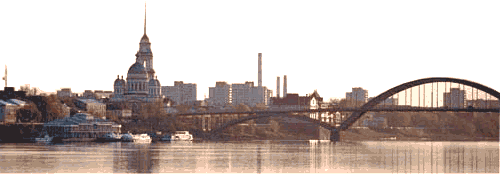 Рыбинск - 2021СОДЕРЖАНИЕ1.Паспорт муниципальной программы«Развитие водохозяйственного комплекса городского округа город Рыбинск Ярославской области»2.Анализ и оценка проблемы, решение которой осуществляется путемреализации муниципальной программыПлощадь территории городского округа город Рыбинск Ярославской области (далее – город Рыбинск) составляет 9,954 тыс.га. Климат умеренно-континентальный. Город расположен на берегах двух водохранилищ: Рыбинского,  Горьковского.  Рыбинское водохранилище имеет площадь зеркала при нормальном подпорном уровне (далее НПУ) 4 550 км2, полный объем при НПУ - 25,42 км3, отметка НПУ -   Балтийской системы. Протяженность береговой полосы Рыбинского водохранилища в черте города Рыбинск по абсолютной отметке  - . Водосборная площадь – 150,0 тыс.км2.Горьковское   водохранилище имеет площадь зеркала при НПУ 1 591 км2, полный объем при НПУ - 8,82 км3, отметка НПУ -  Балтийской системы. Протяженность береговой полосы Горьковского водохранилища (р.Волга  и р.Шексна) в черте города Рыбинска по абсолютной отметке  – , притоков р.Волга и р.Шексна по абсолютной отметке   – . Шексна — река в Вологодской области России, левый приток Волги. Длина 139 км, площадь водосборного бассейна — 19 тыс. км². Годовой сток составляет 5,42 км³. Берёт начало из Белого озера, впадает в Рыбинское водохранилище. Входит в состав Волго-Балтийского водного пути и Северо-Двинской водной системы. На реке два гидроузла — Шекснинская ГЭС и Рыбинская ГЭС.Особенности Рыбинского гидроузла - уникальная компоновка. Перепад бьефов – 18 м, назначение Рыбинского водохранилища (единственного в Волжско-Камском каскаде) для многолетнего регулирования стока р.Волги, что предопределяет интенсивность техногенной трансформации прибрежной территории города. Преобладание легкоразмываемых пород в составе береговых массивов, постоянные колебания отметок акватории при попусках ГЭС, многократное усиление гидродинамических негативных воздействий при прямых сбросах значительных водных масс через водосливную плотину, наличие встречных потоков (с образованием водоворотных зон) при одновременных попусках ГЭС и шлюзов, характер процессов образования и постоянного взламывания ледяного поля при попусках гидроузла и иные негативные факторы способствуют переработке береговых массивов. Это создает вероятность возникновения аварийных ситуаций на прибрежных территориях города Рыбинска – на селитебных площадях, сооружениях различной инфраструктуры, на магистральных коммуникациях и т.п. Из-за подвижек береговых массивов (для которых характерны в том числе вялотекущие осадки) создается угроза устойчивости различных объектов, многие из которых возведены более ста лет назад с учетом прежнего гидродинамического режима Волги до формирования Рыбинского гидроузла. Водные ресурсы каскада водохранилищ используются для нужд энергетики, водного транспорта, коммунального и промышленного водоснабжения, рыбного хозяйства, сельского хозяйства и рекреации в интересах 16 субьектов Российской Федерации на всем протяжении каскада водохранилищ. На территории города  Рыбинска протекают малые реки, ручьи:-река Черемуха;-река Коровка;-река Уткашь;-ручей Инопаш;-ручей Дресвянка;-ручей Гремячевский.Река Черемуха впадает в р.Волга, как правый приток Горьковского водохранилища, в историческом центре города Рыбинска.  Длина водотока                   , ширина русла от 10 до . Площадь бассейна - 636 км2. Река несудоходна. В черте города в реку Черемуху сбрасываются  ливневые стоки с территории города, в том числе промышленных предприятий.Река Коровка  является притоком реки Черемухи. Длина реки – . Площадь бассейна - 177 км2. Река несудоходна. Устье реки находится в черте города Рыбинска  в  по левому берегу реки Черемуха от ее устья. В черте города организованные сбросы в реку отсутствуют. В городе Рыбинск в реку впадают ручьи Дресвянка, Гремячевский и Пахомовский.Река Уткашь. Длина реки , площадь бассейна - 54,5 км2. Река Уткашь впадает, как правый приток Горьковского водохранилища. Река несудоходна. Организованные сбросы в реку отсутствуют.Ручей Инопаш. Длина водотока . Ручей впадает, как левый приток Горьковского водохранилища, примерно в  ниже плотины Рыбинской ГЭС и в  выше устья бывшей реки Шексны. В черте города организованные сбросы в ручей отсутствуют.Основными проблемами города Рыбинска в сфере водных отношений являются:-разрушение берегов Рыбинского и Горьковского водохранилищ в результате негативного воздействия вод от функционирования гидроузлов федерального значения, входящих в Волжско-Камский каскад водохранилищ;-несоответствие качества воды водных объектов нормативным требованиям.Приоритетными направлениями развития водохозяйственного комплекса на территории города Рыбинска являются:-разработка проектно-сметной документации на выполнение берегоукрепительных работ, реконструкцию, капитальный ремонт и ликвидацию  гидротехнических сооружений (далее–ГТС) ;-строительство и реконструкция берегоукрепительных сооружений по берегам Горьковского водохранилища и малых рек на территории города Рыбинска;-проведение обследования существующих  ГТС, по итогам которого будут определены объемы реконструкции или капитального ремонта, разработана проектно-сметная документация;-выполнение капительного ремонта ГТС;-выполнение работ по ликвидации аварийных ГТС;-сведение к минимуму ущерба от негативного воздействия вод, включая поддержание безопасного состояния ГТС;-снижение антропогенной нагрузки и загрязнения водных объектов, сокращение диффузного стока с городской территории, улучшение состояния и восстановление экологически нормального состояния водных объектов.Безопасность населения города Рыбинска во многом зависит от наличия и состояния ГТС, расположенных на водных объектах территории города Рыбинска. Компоновка сооружений Рыбинского гидроузла (ГЭС на р.Шексне, шлюзы и водосбросная плотина на «старом» русле Волги) предопределяет, что берега на территории города Рыбинска подвержены суммарным негативным воздействиям водных потоков от функционирующих сооружений гидроузла – ГЭС и шлюзов, что приводит к техногенным деформациям береговой полосы. На большинстве участках берег сложен слабосвязанными и легкоразмываемыми грунтами. За период эксплуатации Рыбинского гидроузла – объекта федерального значения на территории города Рыбинска возникали опасности реальных чрезвычайных ситуаций, связанных с устойчивостью различных объектов в прибрежной зоне. Поэтому реализация мероприятий настоящей Программы является необходимостью в целях обеспечения безопасности населения, сохранности объектов в прибрежной полосе и восстановления экосистем приречных площадей.Самым крупным ГТС на территории города Рыбинска является комплекс ГТС Рыбинской гидроэлектростанции (далее – ГЭС), которая эксплуатируется уже около 80 лет. Если уровень безопасности ГТС филиала открытого акционерного общества «РусГидро» - «Каскад Верхневолжских ГЭС» оценивается как нормальный, то уровень безопасности Рыбинского шлюза федерального государственного унитарного предприятия «Канал имени Москвы» оценивается как пониженный, техническое состояние шлюзов - ограниченно работоспособное. За последние годы предприняты усилия для повышения уровня безопасности указанных шлюзов, велись работы по реконструкции и ремонту. Функционирование Рыбинского и Горьковского водохранилищ – объектов федерального значения осуществляется для снабжения водными ресурсами различных водопользователей на всем протяжении Волжско-Камского каскада. Обеспечение безопасности населения города Рыбинска и сохранность объектов и экосистем в прибрежной зоне требует реализации оперативных и широкомасштабных превентивных защитных мер.Значительным последствием негативного воздействия вод в результате функционирования гидроузла на территории города Рыбинска является абразия берегов рек и водохранилищ в результате функционирования водных объектов федерального значения.После строительства водохранилищ на реках Волге и Шексне под воздействием водных потоков начался постепенный процесс разрушения берегов на территории города Рыбинска. Переработка берегов продолжается и в настоящее время. Сочетания гидроморфологических, топографических и гидравлических особенностей строения береговых массивов обуславливает постоянную деформацию, размыв и обрушение берегов, под воздействием водных потоков и в результате колебания уровня.Эксплуатация водохранилищ в интересах различных водопользователей влечёт за собой систематические колебания уровня воды, резкие изменения скорости и вектора течения, ударные волны, что оказывает негативное влияние на состояние береговой линии. Сброс водных масс через Рыбинскую ГЭС производится перпендикулярно руслу реки Волги в правый берег, где исторически располагается центральная часть города Рыбинска.Берега рек Волги, Шексны, Черемухи  и т.д. состоят из легкоразмываемых горных пород, массивы которых подвержены еще и подвижкам на отдельных участках. В последние годы в связи с высокими уровнями воды в водохранилищах интенсивность переработки берега резко возросла. Отмечаются случаи зимних паводков и других экстремальных метеопроявлений. Это требует принятия оперативных превентивных берегозащитных мер.В черте города Рыбинска в настоящее время имеется  8  участков интенсивного берегообрушения общей протяженностью 9,08 км.Переработка берегов рек и водохранилищ не только наносят ущерб от разрушения прибрежных земель, но и создает повышенную мутность рек и водохранилищ, что приводит к дополнительному заилению русел рек, снижению их пропускной способности и дополнительным затратам на водоподготовку. Повышенная мутность воды приводит к образованию мелководий на водохранилищах, способствующих эвтрофикации водоемов и снижению их рыбопродуктивности, и другим требующим компенсационных мероприятий последствиям. Для решения данных проблем на территории города Рыбинска за счет средств федерального, областного, местного бюджетов ведется строительство берегозащитных сооружений. Программа направлена на решение имеющихся на территории города Рыбинска проблем в водохозяйственном комплексе, в том числе в рамках федерального проекта «Озворовление Волги» национального проекта «Экология».Необходимость решения данных проблем в водохозяйственном комплексе программно-целевым методом объясняется  следующими факторами:-региональная  и государственная значимость водохозяйственных проблем, существующих на территории города Рыбинска;-ресурсоемкость решения проблем и необходимость консолидации средств бюджетов всех уровней; -необходимость сохранения природного наследия для нынешних и будущих поколений;-межотраслевая направленность и необходимость соответствия водоохранных мероприятий текущим и перспективным задачам развития различных секторов экономики, а так же социально-экономическому развитию города Рыбинска;-учет экономических, производственных, социальных и других факторов, обусловленный тесными связями экологических проблем в водной сфере с различными сферами жизнедеятельности города Рыбинска;-необходимость принятия согласованных управленческих решений при взаимодействии федеральных органов исполнительной власти, органов исполнительной власти Ярославской области и органов местного самоуправления города Рыбинска для решения проблем в водной сфере.Реализация Программы внесет весомый вклад в решение градостроительных, стратегических задач социально-экономического развития города, позволит сохранить природное наследие, экосистемы, избежать переселения людей и переноса зданий с территорий возможных обрушений, предотвратит значительный экономический ущерб, позволит восстановить экосистемы на территории города, что будет способствовать созданию благоприятных условий жизни для населения города Рыбинска. Для продолжения начатой работы необходимы дальнейшие последовательно целенаправленные действия Администрации городского округа город Рыбинск Ярославской области, ее структурных подразделений и отраслевых (функциональных) органов.3. Цели, задачи и ожидаемые результаты реализации муниципальной программыЦелью Программы является: -обеспечение защищенности населения и объектов экономики от  негативного воздействия вод, обеспечение эксплуатационной надежности  гидротехнических сооружений, находящихся в муниципальной собственности.Для достижения поставленной цели планируется решить следующие задачи:-строительство и реконструкция сооружений инженерной защиты;-повышение эксплуатационной надежности гидротехнических сооружений путем их приведения в безопасное техническое состояние;-ликвидация аварийного гидротехнического сооружения.Обеспечение высокого уровня защищенности территорий от чрезвычайных ситуаций природного и техногенного характера является необходимым условием стабильного экономического развития города и снижения размера возможного ущерба от негативного воздействия вод, способствует наиболее полному использованию природоресурсного и градостроительного потенциала Рыбинска.Улучшение экологического состояния водных объектов, сохранение природного наследия  являются условиями достижения высоких стандартов и комфортных условий жизни населения предполагается в рамках национального проекта «Жилье и городская среда», а также обеспечения интересов нынешнего и будущих поколений. Реализацию настоящей Программы предлагается осуществить в 2021 - 2026 годах.4. Социально-экономическое обоснование муниципальной программыДостижение целей и решение задач Программы осуществляются путем скоординированного выполнения мероприятий Программы, взаимоувязанных по срокам, ресурсам и источникам финансового обеспечения.  Основной целью реализации данных мероприятий является недопущение чрезвычайных ситуаций на территории города Рыбинска, связанных с воздействием водной стихии. Программой предусмотрено целевое финансовое обеспечение реализации мер, направленных на повышение защищенности населения, объектов экономики от негативного воздействия вод, обеспечение эксплуатационной надежности ГТС, экологическую реабилитацию водных объектов, восстановление прибрежных экосистем, как мер по повышению качества городской среды.В рамках реализации Программы предполагается построить берегоукрепительные сооружения на наиболее подверженных разрушению участках общей протяженностью 4,11 километра, выполнить работы по реконструкции защитной дамбы в  микрорайоне Переборы протяженностью . Для решения проблемы поддержания ГТС в безопасном состоянии в рамках Программы предусмотрены мероприятия по капитальному и текущему ремонту ГТС, находящихся в муниципальной собственности, ликвидация аварийного ГТС.МБУ «Управление городского хозяйства» проводит ежегодные обследования гидротехнических сооружений, по итогам обследований определяются объемы работ по текущему ремонту ГТС. Для объектов берегоукрепления Программой предусмотрено страхование гражданской ответственности эксплуатанта гидротехнического сооружения за причинение вреда в результате аварии на проблемном объекте, находящемся в муниципальной собственности.Реализация мероприятий Программы позволит помимо достижения основной цели – обеспечения безопасности населения и различных объектов от вредного воздействия вод, предусматривает осуществление гидротехнического озеленения склонов, обеспечив их надежное закрепление от размыва поверхностными водами, улучшая стоковые характеристики прибрежной территории с одновременным улучшением биоразнообразия приречной зоны.Реализация мероприятий, предусмотренных Программой, будет способствовать достижению следующих значимых социально-экономических результатов, в том числе, в региональном аспекте:-повышение защищенности населения, объектов экономики от негативного воздействия вод за счет реализации комплексных мероприятий по обеспечению территории города Рыбинска сооружениями инженерной защиты, приведению ГТС в технически безопасное состояние. Предотвращаемый вероятный ущерб от наводнений и иного негативного воздействия вод, рассчитанный по Методике оценки вероятностного ущерба от вредного воздействия вод и оценки эффективности осуществления превентивных водохозяйственных мероприятий, разработанной ФГУП «ВИЭМС»,  оценивается в   1511,33 млн. рублей;-обеспечение благоприятных условий жизни населения и комфортной среды обитания жителей города Рыбинска за счет экологической реабилитации водных объектов и восстановления природных прибрежных экосистем;-берегозащита неблагополучных участков береговой полосы позволит обеспечить функционирование сооружений гидроузла в расширенном диапазоне, включая транзитный пропуск водных масс в период половодья  без нанесения ущерба территории города Рыбинска;-снижение загрязненности акватории реки Волги, сократив тем самым затраты водоочистки до питьевых кондиций на очистных сооружениях поселений ниже по течению;-позволит шире использовать природоресурсный, градостроительный потенциал прибрежных территорий Рыбинска;-позволит адаптироватьтерриторию города к возможным негативным последствиям климатических изменений, связанных с увеличением водности;-снизит объем диффузного стока с городской территории в акваторию реки Волги. 5. Финансирование муниципальной программы	Реализацию Программы предусмотрено осуществлять в соответствии со складывающейся водохозяйственной обстановкой и вероятностью наступления  чрезвычайных ситуаций, с требованиями производственно-технологического процесса строительства. Общий объем потребности в финансовых ресурсах на выполнение Программы в 2021-2026 годах – 1 219,17 млн.рублей, источниками финансирования являются: средства федерального, областного и местного  бюджетов. Объем средств на реализацию мероприятий Программы определен в соответствии с проектной  документацией  и   с   учетом   сметной   стоимости аналогичных проектов и укрупненных предварительных оценок.          Средства федерального  и областного бюджетов будут привлекаться в рамках подпрограмма «Использование водных ресурсов» государственной программы Российской Федерации «Воспроизводство и использование природных ресурсов», утвержденной Постановлением Правительства РФ от 15.04.2014 №322 через Федеральное агентство водных ресурсов и подпрограммы «Развитие водохозяйственного комплекса Ярославской области» на 2021-2023 годы государственной программы Ярославской области «Охрана окружающей среды в Ярославской области» на 2020 - 2024 годы,  утвержденной постановлением Правительства Ярославской области от 31.03.2020 №291-П через Департамент охраны окружающей среды и природопользования Ярославской области. Общий объем финансирования Программы в 2021-2026 годах, млн.руб.          Финансирование мероприятий Программы осуществляется в пределах средств, предусмотренных в бюджете на соответствующий год.Объемы финансирования Программы должны обеспечить возможность реализации мероприятий, направленных на наиболее полное достижение ее целей и задач.6. Механизм реализации муниципальной программыОрганизация и контроль являются важнейшими элементами выполнения Программы. Данный процесс должен быть прозрачным и обеспечиваться достоверной информацией по сопоставимым критериям для оценки хода осуществления программных мероприятий.Система организации контроля за исполнением Программы:-куратор  Программы – первый заместитель Главы Администрации;-ответственный исполнитель Программы – Управление строительства Администрации городского округа город Рыбинск Ярославской области;-соисполнители Программы – Департамент жилищно-коммунального хозяйства, транспорта и связи Администрации городского округа город Рыбинск Ярославской области, МБУ «Управление городского хозяйства».Контроль за реализацией Программы осуществляет Руководитель Программы, Управление строительства Администрации городского округа город Рыбинск Ярославской области, а именно:-общий контроль;-контроль сроков реализации мероприятий.Реализация  Программы осуществляется на основе договоров (контрактов), заключаемых в соответствии с Федеральным законом от 05.04.2013 № 44-ФЗ «О контрактной системе в сфере закупок товаров, работ, услуг для обеспечения государственных и муниципальных нужд».Управление строительства Администрации городского округа город Рыбинск Ярославской области, совместно с соисполнителями Программы, как разработчик Программы, реализует мероприятия по выполнению Программы в установленном порядке в соответствии с действующим законодательством, осуществляет взаимодействие с эксплуатирующими и строительными организациями, научно-исследовательскими, изыскательскими и проектными учреждениями и регулирует  совместную с данными организациями организационную работу по выполнению настоящей Программы.Оценка эффективности реализации Программы проводится в соответствии с методикой оценки эффективности реализации муниципальных программ, утвержденной постановлением Администрации городского округа город Рыбинск Ярославской области от 08.06.2020 №1306 «О муниципальных программах».7. Индикаторы результативности реализации муниципальной программыСправочно:базовый показатель отсутствовал в 2020 г.8. Перечень программных мероприятиймлн.руб.                                         Список использованных сокращенийПСД – проектно-сметная документация                                                                                       ФБ-федеральный бюджет              УС-Управление строительства                                                                                                       ОБ– областной бюджет   МБУ «УГХ» - МБУ «Управление городского хозяйства»                                                           МБ- местный бюджетДЖКХ, ТиС-департамент жилищно-коммунального хозяйства, транспорта и  связи       Начальник Управления строительства                                                                                     Г.И. КиреевСписок изменяющих документов(в ред. Постановления Администрации городского округа г. Рыбинскот 06.12.2021 №3108)Наименование раздела№ страницы1Паспорт муниципальной программы42Анализ и оценка проблемы, решение которой осуществляется путем реализации муниципальной программы63Цели, задачи и ожидаемые результаты реализации муниципальной программы104Социально-экономическое обоснование муниципальной программы115Финансирование муниципальной программы126Механизм реализации муниципальной программы137Индикаторы результативности реализации муниципальной программы 158Перечень программных мероприятий17Наименование муниципальнойпрограммы«Развитие водохозяйственного комплекса городского округа город Рыбинск Ярославской области»Срок реализациипрограммы2021-2026 годыОснованияразработки программы1.Подпрограмма «Использование водных ресурсов» государственной программы Российской Федерации «Воспроизводство и использование природных ресурсов», утвержденной постановлением Правительства Российской Федерации от 15.04.2014 №322.2.Подпрограмма «Развитие водохозяйственного комплекса Ярославской области» на 2021-2023 годы государственной программы Ярославской области «Охрана окружающей среды в Ярославской области» на 2020 - 2024 годы,  утвержденной постановлением Правительства Ярославской области от 31.03.2020 №291-П.3.Устав городского округа город Рыбинск Ярославской области.4.Постановление Администрации городского округа город Рыбинск Ярославской области от 08.06.2020 №1306 «О муниципальных программах».5.Постановление Администрации городского округа город Рыбинск Ярославской области от 21.01.2021 №139 «Об утверждении плана мероприятий».6.Решение Муниципального Совета  городского округа город Рыбинск от 28.03.2019 №47 «О Стратегии социально-экономического развития городского округа город Рыбинск на 2018-2030 годы».7. Федеральный  закон от 21.07.1997  №117-ФЗ «О безопасности гидротехнических сооружений».ЗаказчикпрограммыАдминистрация городского округа город Рыбинск Ярославской областиОтветственный исполнитель-руководитель программы Управление строительства Администрации городскогоокруга город Рыбинск Ярославской областиКуратор программыПервый заместитель Главы Администрации Цельпрограммы-обеспечение защищенности населения и объектов экономики от  негативного воздействия вод, обеспечение эксплуатационной надежности  гидротехнических сооружений, находящихся в муниципальной собственности.Задачи программы-строительство и реконструкция сооружений инженерной защиты;-повышение эксплуатационной надежности гидротехнических сооружений, находящихся в муниципальной собственности, путем их приведения в безопасное техническое состояние;-ликвидация аварийного гидротехнического сооружения.Объемы и источники финансирования ПрограммыОбщий объем финансирования (выделено в бюджете/финансовая  потребность) 40,35/ 1 219,17  млн.руб.,   в т.ч.:   Средства местного бюджета, в т.ч:    Средства областного бюджета, в т.ч.:       Средства федерального бюджета, в т.ч.:Основные ожидаемые результаты реализации программы -повышена защищенность населения и объектов экономики от  негативного воздействия вод (вероятный предотвращенный ущерб от негативного воздействия вод 1511,33  млн. рублей);-осуществлено строительство и реконструкция сооружений инженерной защиты и  берегоукрепления протяженностью 4,11 км;  -обследованы существующие берегоукрепительные сооружения  протяженностью 2,05 км;-разработана проектно-сметная документация на строительство, реконструкцию, капитальный ремонт  сооружений инженерной защиты и  берегоукрепления, ликвидацию  гидротехнических сооружений в количестве 8 единиц;-осуществлен текущий ремонт 13 гидротехнических сооружений;-выполнен капитальный ремонт существующих гидротехнических сооружений на протяженности  0,57 км;-ликвидировано гидротехническое сооружение протяженностью 100 п.м.ИсточникифинансированияВсегоВыделеноПотреб-тьВ том числеВ том числеВ том числеВ том числеВ том числеВ том числеИсточникифинансированияВсегоВыделеноПотреб-ть2021ВыделеноПотреб-ть2022ВыделеноПотреб-ть2023ВыделеноПотреб-ть2024ВыделеноПотреб-ть2025ВыделеноПотреб-ть2026ВыделеноПотреб-тьместныйбюджет40,35363,898,88              9,9415,61              56,6215,8672,260,00182,610,0016,970,0025,49федеральный бюджет0,00614,560,000,000,00134,870,00300,650,0059,480,0088,190,0031,37областной бюджет0,00240,720,000,000,0049,900,00113,150,0017,680,0036,010,0023,98Всего40,351219,178,88              9,9415,61              241,3915,86486,060,00259,770,00141,170,0080,84№п/пЦелевые показателиЕдиница изме-ренияЗадачи2020 год (базовый)2021 - 2026 годы, всегоВ том числе В том числе В том числе В том числе В том числе В том числе №п/пЦелевые показателиЕдиница изме-ренияЗадачи2020 год (базовый)2021 - 2026 годы, всего2021202220232024202520261234567891Протяженность новых и реконструированныхсооружений инженерной защиты и берегоукреплениякмстроительство и реконструкция сооружений инженерной защиты4,110,80-1,630,20,50,982Протяженность сооружений инженерной защиты и берегоукрепления,  по которым осуществлен капитальный  ремонт км повышение эксплуатационной надежности гидротехнических сооружений, находящихся в муниципальной собственности, путем их приведения в безопасное техническое состояние0,57-0,220,35---3Страхование гражданской ответственности владельца опасного объекта за причинение вреда в результате аварии на опасном объекте единицповышение эксплуатационной надежности гидротехнических сооружений, находящихся в муниципальной собственности, путем их приведения в безопасное техническое состояние12131213131313134Количество ликвидируемых гидротехнических сооруженийединицликвидация аварийных гидротехнических сооружений1--1---5Ремонт и содержание гидротехнических сооруженийобъектповышение эксплуатационной надежности гидротехнических сооружений, находящихся в муниципальной собственности, путем их приведения в безопасное техническое состояние8131213131313136Обследование существующих берегоукрепительных сооруженийкмповышение эксплуатационной надежности гидротехнических сооружений, находящихся в муниципальной собственности, путем их приведения в безопасное техническое состояние2,05---0,750,600,707Разработка проектно-сметной документации на строительство, реконструкцию, капитальный ремонт  сооружений инженерной защиты и  берегоукрепления, ликвидацию  ГТС,          в т.ч.единиц181211127.1Разработка проектно-сметной документации на строительство  ГТСединицстроительство и реконструкция сооружений инженерной защиты51111-17.2Разработка проектно-сметной документации на реконструкцию   ГТСединицстроительство и реконструкция сооружений инженерной защиты1----1-7.3Разработка проектно-сметной документации на капитальный ремонт  сооружений инженерной защиты и  берегоукрепления  единицповышение эксплуатационной надежности гидротехнических сооружений, находящихся в муниципальной собственности, путем их приведения в безопасное техническое состояние11-1----7.4Разработка проектно-сметной документации на ликвидацию  ГТС        ликвидация аварийный гидротехнических сооружений1-----1№ п/пНаименование инвестиционного проекта/мероприятияНаименование инвестиционного проекта/мероприятияИсточ-ники финан-сирования2021-2026 годы,всеговыделенопотреб-тьВ том числеВ том числеВ том числеВ том числеВ том числеВ том числеВ том числеВ том числеВ том числеВ том числеВ том числеВ том числеВ том числеВ том числеВ том числеВ том числеВ том числеВ том числеВ том числеСроки реали-зацииСроки реали-зацииСроки реали-зацииМощ-ностьобъектаОжидае-мыйрезультатОжидае-мыйрезультатИсполнительИсполнитель№ п/пНаименование инвестиционного проекта/мероприятияНаименование инвестиционного проекта/мероприятияИсточ-ники финан-сирования2021-2026 годы,всеговыделенопотреб-ть2021годвыделенопотреб-ть2021годвыделенопотреб-ть2021годвыделенопотреб-ть2021годвыделенопотреб-ть2021годвыделенопотреб-ть2022годвыделенопотреб-ть2022годвыделенопотреб-ть2022годвыделенопотреб-ть2022годвыделенопотреб-ть2022годвыделенопотреб-ть2022годвыделенопотреб-ть2023годвыделенопотреб-ть2023годвыделенопотреб-ть2023годвыделенопотреб-ть2024годвыделенопотреб-ть2025годвыделенопотреб-ть2026годвыделенопотреб-ть2026годвыделенопотреб-тьМощ-ностьобъекта1. Строительство и реконструкция сооружений инженерной защиты1. Строительство и реконструкция сооружений инженерной защиты1. Строительство и реконструкция сооружений инженерной защиты1. Строительство и реконструкция сооружений инженерной защиты1. Строительство и реконструкция сооружений инженерной защиты1. Строительство и реконструкция сооружений инженерной защиты1. Строительство и реконструкция сооружений инженерной защиты1. Строительство и реконструкция сооружений инженерной защиты1. Строительство и реконструкция сооружений инженерной защиты1. Строительство и реконструкция сооружений инженерной защиты1. Строительство и реконструкция сооружений инженерной защиты1. Строительство и реконструкция сооружений инженерной защиты1. Строительство и реконструкция сооружений инженерной защиты1. Строительство и реконструкция сооружений инженерной защиты1. Строительство и реконструкция сооружений инженерной защиты1. Строительство и реконструкция сооружений инженерной защиты1. Строительство и реконструкция сооружений инженерной защиты1. Строительство и реконструкция сооружений инженерной защиты1. Строительство и реконструкция сооружений инженерной защиты1. Строительство и реконструкция сооружений инженерной защиты1. Строительство и реконструкция сооружений инженерной защиты1. Строительство и реконструкция сооружений инженерной защиты1. Строительство и реконструкция сооружений инженерной защиты1. Строительство и реконструкция сооружений инженерной защиты1. Строительство и реконструкция сооружений инженерной защиты1. Строительство и реконструкция сооружений инженерной защиты1. Строительство и реконструкция сооружений инженерной защиты1. Строительство и реконструкция сооружений инженерной защиты1. Строительство и реконструкция сооружений инженерной защиты1. Строительство и реконструкция сооружений инженерной защиты1. Строительство и реконструкция сооружений инженерной защиты1. Строительство и реконструкция сооружений инженерной защиты1.1.1.1.Берегоукрепление правого берега р. Волга Ярославская область, г.Рыбинск, участок от  ул. Средняя Казанская до устья р. Черемуха 1 этап «Берегоукрепление» (2019-2021 гг.)           всего3,693,69  3,693,69  3,693,69  3,693,69  3,693,69  3,693,69  20212021796 м796 мВер. пред. ущерб– 251,21 млн. р., площадь защ. терр. –0,182           кв. кмВер. пред. ущерб– 251,21 млн. р., площадь защ. терр. –0,182           кв. кмУСУС1.1.1.1.Берегоукрепление правого берега р. Волга Ярославская область, г.Рыбинск, участок от  ул. Средняя Казанская до устья р. Черемуха 1 этап «Берегоукрепление» (2019-2021 гг.)           ФБ20212021796 м796 мВер. пред. ущерб– 251,21 млн. р., площадь защ. терр. –0,182           кв. кмВер. пред. ущерб– 251,21 млн. р., площадь защ. терр. –0,182           кв. кмУСУС1.1.1.1.Берегоукрепление правого берега р. Волга Ярославская область, г.Рыбинск, участок от  ул. Средняя Казанская до устья р. Черемуха 1 этап «Берегоукрепление» (2019-2021 гг.)           ОБ20212021796 м796 мВер. пред. ущерб– 251,21 млн. р., площадь защ. терр. –0,182           кв. кмВер. пред. ущерб– 251,21 млн. р., площадь защ. терр. –0,182           кв. кмУСУС1.1.1.1.Берегоукрепление правого берега р. Волга Ярославская область, г.Рыбинск, участок от  ул. Средняя Казанская до устья р. Черемуха 1 этап «Берегоукрепление» (2019-2021 гг.)           МБ3,693,69  3,693,69  3,693,69  3,693,69  3,693,69  3,693,69  20212021796 м796 мВер. пред. ущерб– 251,21 млн. р., площадь защ. терр. –0,182           кв. кмВер. пред. ущерб– 251,21 млн. р., площадь защ. терр. –0,182           кв. кмУСУС1.2.1.2.Берегоукрепление левого берега  р. Волги  от Индустриальной улицы до моста через р.Волгу в г.Рыбинске Ярославской области (Разработка ПСД в ., реализация проекта в .)всего2,4022,132,4022,132,40  2,402,40  2,402,40  2,400,0019,732023-20242023-2024Вероятный пред.ущерб –48,31  млн. руб.Вероятный пред.ущерб –48,31  млн. руб.УСУС1.2.1.2.Берегоукрепление левого берега  р. Волги  от Индустриальной улицы до моста через р.Волгу в г.Рыбинске Ярославской области (Разработка ПСД в ., реализация проекта в .)ФБ0,0012,610,0012,610,0012,612023-20242023-2024Вероятный пред.ущерб –48,31  млн. руб.Вероятный пред.ущерб –48,31  млн. руб.УСУС1.2.1.2.Берегоукрепление левого берега  р. Волги  от Индустриальной улицы до моста через р.Волгу в г.Рыбинске Ярославской области (Разработка ПСД в ., реализация проекта в .)ОБ0,005,150,005,150,005,152023-20242023-2024Вероятный пред.ущерб –48,31  млн. руб.Вероятный пред.ущерб –48,31  млн. руб.УСУС1.2.1.2.Берегоукрепление левого берега  р. Волги  от Индустриальной улицы до моста через р.Волгу в г.Рыбинске Ярославской области (Разработка ПСД в ., реализация проекта в .)МБ2,404,372,404,372,402,402,402,402,402,400,001,972023-20242023-2024Вероятный пред.ущерб –48,31  млн. руб.Вероятный пред.ущерб –48,31  млн. руб.УСУС1.31.3Берегоукрепление левого берега р.Шексны в г.Рыбинске Ярославской области(Разработка ПСД в ., реализация проекта в .)всего15,70135,4015,70135,402,40  2,402,40  2,402,40  2,402,40  2,402,40  2,402,40  2,4013,30133,0013,30133,0013,30133,002022-2023         2022-2023         Вер.пред.ущерб –162,45 млн. руб.Вер.пред.ущерб –162,45 млн. руб.УСУС1.31.3Берегоукрепление левого берега р.Шексны в г.Рыбинске Ярославской области(Разработка ПСД в ., реализация проекта в .)ФБ0,0084,990,0084,990,0084,990,0084,990,0084,992022-2023         2022-2023         Вер.пред.ущерб –162,45 млн. руб.Вер.пред.ущерб –162,45 млн. руб.УСУС1.31.3Берегоукрепление левого берега р.Шексны в г.Рыбинске Ярославской области(Разработка ПСД в ., реализация проекта в .)ОБ0,0034,710,0034,710,0034,710,0034,710,0034,712022-2023         2022-2023         Вер.пред.ущерб –162,45 млн. руб.Вер.пред.ущерб –162,45 млн. руб.УСУС1.31.3Берегоукрепление левого берега р.Шексны в г.Рыбинске Ярославской области(Разработка ПСД в ., реализация проекта в .)МБ15,7015,7015,7015,702,402,402,402,402,402,402,402,402,402,402,402,4013,3013,3013,3013,3013,3013,302022-2023         2022-2023         Вер.пред.ущерб –162,45 млн. руб.Вер.пред.ущерб –162,45 млн. руб.УСУС№ п/п№ п/пНаименование инвестиционного проекта/мероприятияИсточ-ники финан-сирования2021-2026 годы,всеговыделенопотреб-ть2021-2026 годы,всеговыделенопотреб-тьВ том числеВ том числеВ том числеВ том числеВ том числеВ том числеВ том числеВ том числеВ том числеВ том числеВ том числеВ том числеВ том числеВ том числеВ том числеВ том числеВ том числеВ том числеСроки реали-зацииСроки реали-зацииМощ-ностьобъектаМощ-ностьобъектаОжидае-мыйрезультатОжидае-мыйрезультатИсполнительИсполнитель№ п/п№ п/пНаименование инвестиционного проекта/мероприятияИсточ-ники финан-сирования2021-2026 годы,всеговыделенопотреб-ть2021-2026 годы,всеговыделенопотреб-ть2021годвыделенопотреб-ть2021годвыделенопотреб-ть2022годвыделенопотреб-ть2022годвыделенопотреб-ть2022годвыделенопотреб-ть2022годвыделенопотреб-ть2022годвыделенопотреб-ть2022годвыделенопотреб-ть2023годвыделенопотреб-ть2023годвыделенопотреб-ть2023годвыделенопотреб-ть2023годвыделенопотреб-ть2023годвыделенопотреб-ть2024годвыделенопотреб-ть2025годвыделенопотреб-ть2025годвыделенопотреб-ть2026годвыделенопотреб-ть2026годвыделенопотреб-тьСроки реали-зацииСроки реали-зацииМощ-ностьобъектаМощ-ностьобъектаОжидае-мыйрезультатОжидае-мыйрезультатИсполнительИсполнитель1.41.4Берегоукрепление правого берега р.Шексны в г.Рыбинске Ярославской области (Разработка ПСД в ., реализация проекта в               .)всего0,00140,000,00140,000,002,000,00138,000,00138,002024-20252024-2025Вероя тный пред.ущерб –169,43 млн. руб.Вероя тный пред.ущерб –169,43 млн. руб.УСУС1.41.4Берегоукрепление правого берега р.Шексны в г.Рыбинске Ярославской области (Разработка ПСД в ., реализация проекта в               .)ФБ0,0088,190,0088,190,0088,190,0088,192024-20252024-2025Вероя тный пред.ущерб –169,43 млн. руб.Вероя тный пред.ущерб –169,43 млн. руб.УСУС1.41.4Берегоукрепление правого берега р.Шексны в г.Рыбинске Ярославской области (Разработка ПСД в ., реализация проекта в               .)ОБ0,0036,010,0036,010,0036,010,0036,012024-20252024-2025Вероя тный пред.ущерб –169,43 млн. руб.Вероя тный пред.ущерб –169,43 млн. руб.УСУС1.41.4Берегоукрепление правого берега р.Шексны в г.Рыбинске Ярославской области (Разработка ПСД в ., реализация проекта в               .)МБ0,0015,800,0015,800,002,000,0013,800,0013,802024-20252024-2025Вероя тный пред.ущерб –169,43 млн. руб.Вероя тный пред.ущерб –169,43 млн. руб.УСУС1.51.5Реконструкция защитной дамбы в районе  поселок Переборы в г.Рыбинске Ярославской области (Разработка ПСД в ., реконструкция в  .)всего 0,0062,700,0062,700,001,200,001,200,0061,500,0061,502025-20262025-2026Вероя тный пред.ущерб –90,4 млн. руб.Вероя тный пред.ущерб –90,4 млн. руб.УСУС1.51.5Реконструкция защитной дамбы в районе  поселок Переборы в г.Рыбинске Ярославской области (Разработка ПСД в ., реконструкция в  .)ФБ0,0031,370,0031,370,0031,370,0031,372025-20262025-2026Вероя тный пред.ущерб –90,4 млн. руб.Вероя тный пред.ущерб –90,4 млн. руб.УСУС1.51.5Реконструкция защитной дамбы в районе  поселок Переборы в г.Рыбинске Ярославской области (Разработка ПСД в ., реконструкция в  .)ОБ0,0023,980,0023,980,0023,980,0023,982025-20262025-2026Вероя тный пред.ущерб –90,4 млн. руб.Вероя тный пред.ущерб –90,4 млн. руб.УСУС1.51.5Реконструкция защитной дамбы в районе  поселок Переборы в г.Рыбинске Ярославской области (Разработка ПСД в ., реконструкция в  .)МБ0,007,350,007,350,001,200,001,200,006,150,006,152025-20262025-2026Вероя тный пред.ущерб –90,4 млн. руб.Вероя тный пред.ущерб –90,4 млн. руб.УСУС1.61.6Берегоукрепление в районе ул.Чекистов в г.Рыбинске Ярославской области (обследование)Всего0,00  0,200,00  0,200,00  0,2020242024Обследовано сущест вующее ГТСОбследовано сущест вующее ГТСУСУС1.61.6Берегоукрепление в районе ул.Чекистов в г.Рыбинске Ярославской области (обследование)ФБ20242024Обследовано сущест вующее ГТСОбследовано сущест вующее ГТСУСУС1.61.6Берегоукрепление в районе ул.Чекистов в г.Рыбинске Ярославской области (обследование)ОБ20242024Обследовано сущест вующее ГТСОбследовано сущест вующее ГТСУСУС1.61.6Берегоукрепление в районе ул.Чекистов в г.Рыбинске Ярославской области (обследование)МБ0,000,200,000,200,000,2020242024Обследовано сущест вующее ГТСОбследовано сущест вующее ГТСУСУС1.71.7Берегоукрепление в  районе поселок Копаево в г.Рыбинске  Ярославской области (обследование)всего0,00  0,200,00  0,200,00  0,200,00  0,2020252025Обследовано сущест вующее ГТСОбследовано сущест вующее ГТСУСУС1.71.7Берегоукрепление в  районе поселок Копаево в г.Рыбинске  Ярославской области (обследование)ФБ20252025Обследовано сущест вующее ГТСОбследовано сущест вующее ГТСУСУС1.71.7Берегоукрепление в  районе поселок Копаево в г.Рыбинске  Ярославской области (обследование)ОБ20252025Обследовано сущест вующее ГТСОбследовано сущест вующее ГТСУСУС1.71.7Берегоукрепление в  районе поселок Копаево в г.Рыбинске  Ярославской области (обследование)МБ0,000,200,000,200,000,200,000,2020252025Обследовано сущест вующее ГТСОбследовано сущест вующее ГТСУСУС№ п/п№ п/пНаименование инвестиционного проекта/мероприятияИсточ-ники финан-сирования2021-2026 годы,всеговыделенопотреб-ть2021-2026 годы,всеговыделенопотреб-тьВ том числеВ том числеВ том числеВ том числеВ том числеВ том числеВ том числеВ том числеВ том числеВ том числеВ том числеВ том числеВ том числеВ том числеВ том числеВ том числеВ том числеВ том числеСроки реали-зацииСроки реали-зацииМощ-ностьобъектаМощ-ностьобъектаОжидае-мыйрезуль татОжидае-мыйрезуль татИсполнительИсполнитель№ п/п№ п/пНаименование инвестиционного проекта/мероприятияИсточ-ники финан-сирования2021-2026 годы,всеговыделенопотреб-ть2021-2026 годы,всеговыделенопотреб-ть2021годвыделенопотреб-ть2021годвыделенопотреб-ть2022годвыделенопотреб-ть2022годвыделенопотреб-ть2022годвыделенопотреб-ть2022годвыделенопотреб-ть2022годвыделенопотреб-ть2022годвыделенопотреб-ть2023годвыделенопотреб-ть2023годвыделенопотреб-ть2023годвыделенопотреб-ть2023годвыделенопотреб-ть2023годвыделенопотреб-ть2024годвыделенопотреб-ть2025годвыделенопотреб-ть2025годвыделенопотреб-ть2026годвыделенопотреб-ть2026годвыделенопотреб-тьСроки реали-зацииСроки реали-зацииМощ-ностьобъектаМощ-ностьобъектаОжидае-мыйрезуль татОжидае-мыйрезуль татИсполнительИсполнитель1.81.8Берегоукрепление в  районе ЗАО «Свобода» в г.Рыбинске  Ярославской области (обследование)всего0,00  0,200,00  0,200,00  0,200,00  0,2020262026Обследовано сущест вующее ГТСОбследовано сущест вующее ГТСУСУС1.81.8Берегоукрепление в  районе ЗАО «Свобода» в г.Рыбинске  Ярославской области (обследование)ФБ20262026Обследовано сущест вующее ГТСОбследовано сущест вующее ГТСУСУС1.81.8Берегоукрепление в  районе ЗАО «Свобода» в г.Рыбинске  Ярославской области (обследование)ОБ20262026Обследовано сущест вующее ГТСОбследовано сущест вующее ГТСУСУС1.81.8Берегоукрепление в  районе ЗАО «Свобода» в г.Рыбинске  Ярославской области (обследование)МБ0,000,200,000,200,000,200,000,2020262026Обследовано сущест вующее ГТСОбследовано сущест вующее ГТСУСУС1.91.9«Берегоукрепление правого берега р.Волги  в районе ДК «Вымпел». Ярославская область, городской округ город Рыбинск  (1, 2  этапы)»  (Разработка ПСД в 2020-2021 гг., строительство 1 этапа «Берегоукрепление»-2022-2023 гг., 2 этапа «Благоустройство территории»- .)всего17,69658,2117,69658,214,64  4,644,64  4,64       13,05193,50       13,05193,50       13,05193,50       13,05193,50       13,05193,50       13,05193,500,00290,000,00290,000,00290,000,00290,000,00290,000,00170,072021-20242021-20241132,85 м1132,85 мВер. пред.ущерб –621,56  млн. руб.Вер. пред.ущерб –621,56  млн. руб.УСУС1.91.9«Берегоукрепление правого берега р.Волги  в районе ДК «Вымпел». Ярославская область, городской округ город Рыбинск  (1, 2  этапы)»  (Разработка ПСД в 2020-2021 гг., строительство 1 этапа «Берегоукрепление»-2022-2023 гг., 2 этапа «Благоустройство территории»- .)ФБ0,00293,200,00293,200,000,000,000,000,00117,300,00117,300,00117,300,00117,300,00117,300,00117,300,00175,900,00175,900,00175,900,00175,900,00175,902021-20242021-20241132,85 м1132,85 мВер. пред.ущерб –621,56  млн. руб.Вер. пред.ущерб –621,56  млн. руб.УСУС1.91.9«Берегоукрепление правого берега р.Волги  в районе ДК «Вымпел». Ярославская область, городской округ город Рыбинск  (1, 2  этапы)»  (Разработка ПСД в 2020-2021 гг., строительство 1 этапа «Берегоукрепление»-2022-2023 гг., 2 этапа «Благоустройство территории»- .)ОБ0,00108,500,00108,500,000,000,000,000,0043,400,0043,400,0043,400,0043,400,0043,400,0043,400,0065,100,0065,100,0065,100,0065,100,0065,102021-20242021-20241132,85 м1132,85 мВер. пред.ущерб –621,56  млн. руб.Вер. пред.ущерб –621,56  млн. руб.УСУС1.91.9«Берегоукрепление правого берега р.Волги  в районе ДК «Вымпел». Ярославская область, городской округ город Рыбинск  (1, 2  этапы)»  (Разработка ПСД в 2020-2021 гг., строительство 1 этапа «Берегоукрепление»-2022-2023 гг., 2 этапа «Благоустройство территории»- .)МБ17,69256,5117,69256,514,64  4,644,64  4,6413,0532,8013,0532,8013,0532,8013,0532,8013,0532,8013,0532,800,0049,000,0049,000,0049,000,0049,000,0049,000,00170,072021-20242021-20241132,85 м1132,85 мВер. пред.ущерб –621,56  млн. руб.Вер. пред.ущерб –621,56  млн. руб.УСУС1.101.10«Берегоукрепление левого берега р.Волги на участке от ул.Фестивальная до устья р.Шексны в г.Рыбинске Ярославской области» (разработка ПСД в 2026 г.)Всего0,0017,350,0017,350,0017,350,0017,35202620264250 м4250 мВер. пред.ущерб –950,00  млн. руб.Вер. пред.ущерб –950,00  млн. руб.УСУС1.101.10«Берегоукрепление левого берега р.Волги на участке от ул.Фестивальная до устья р.Шексны в г.Рыбинске Ярославской области» (разработка ПСД в 2026 г.)ФБ202620264250 м4250 мВер. пред.ущерб –950,00  млн. руб.Вер. пред.ущерб –950,00  млн. руб.УСУС1.101.10«Берегоукрепление левого берега р.Волги на участке от ул.Фестивальная до устья р.Шексны в г.Рыбинске Ярославской области» (разработка ПСД в 2026 г.)ОБ202620264250 м4250 мВер. пред.ущерб –950,00  млн. руб.Вер. пред.ущерб –950,00  млн. руб.УСУС1.101.10«Берегоукрепление левого берега р.Волги на участке от ул.Фестивальная до устья р.Шексны в г.Рыбинске Ярославской области» (разработка ПСД в 2026 г.)МБ0,0017,350,0017,350,0017,350,0017,35202620264250 м4250 мВер. пред.ущерб –950,00  млн. руб.Вер. пред.ущерб –950,00  млн. руб.УСУСВсего по разделу 1всего39,481040,0839,481040,088,338,338,338,3315,45  195,9015,45  195,9015,45  195,9015,45  195,9015,45  195,9015,45  195,9015,70425,4015,70425,4015,70425,4015,70425,4015,70425,400,00192,00,00139,400,00139,400,0079,050,0079,05Всего по разделу 1ФБ0,00510,360,00510,360,000,000,000,000,00117,300,00117,300,00117,300,00117,300,00117,300,00117,300,00260,890,00260,890,00260,890,00260,890,00260,890,0012,610,0088,190,0088,190,0031,370,0031,37Всего по разделу 1ОБ0,00 208,350,00 208,350,000,000,000,000,00 43,400,00 43,400,00 43,400,00 43,400,00 43,400,00 43,400,00 99,810,00 99,810,00 99,810,00 99,810,00 99,810,005,150,0036,010,0036,010,0023,980,0023,98Всего по разделу 1МБ39,48321,3739,48321,378,338,338,338,3315,4535,2015,4535,2015,4535,2015,4535,2015,4535,2015,4535,2015,7064,7015,7064,7015,7064,7015,7064,7015,7064,700,00174,240,0015,200,0015,200,0023,700,0023,702. Повышение эксплуатационной надежности гидротехнических сооружений, находящихся в муниципальной собственности, путем их приведения в безопасное техническое состояние2. Повышение эксплуатационной надежности гидротехнических сооружений, находящихся в муниципальной собственности, путем их приведения в безопасное техническое состояние2. Повышение эксплуатационной надежности гидротехнических сооружений, находящихся в муниципальной собственности, путем их приведения в безопасное техническое состояние2. Повышение эксплуатационной надежности гидротехнических сооружений, находящихся в муниципальной собственности, путем их приведения в безопасное техническое состояние2. Повышение эксплуатационной надежности гидротехнических сооружений, находящихся в муниципальной собственности, путем их приведения в безопасное техническое состояние2. Повышение эксплуатационной надежности гидротехнических сооружений, находящихся в муниципальной собственности, путем их приведения в безопасное техническое состояние2. Повышение эксплуатационной надежности гидротехнических сооружений, находящихся в муниципальной собственности, путем их приведения в безопасное техническое состояние2. Повышение эксплуатационной надежности гидротехнических сооружений, находящихся в муниципальной собственности, путем их приведения в безопасное техническое состояние2. Повышение эксплуатационной надежности гидротехнических сооружений, находящихся в муниципальной собственности, путем их приведения в безопасное техническое состояние2. Повышение эксплуатационной надежности гидротехнических сооружений, находящихся в муниципальной собственности, путем их приведения в безопасное техническое состояние2. Повышение эксплуатационной надежности гидротехнических сооружений, находящихся в муниципальной собственности, путем их приведения в безопасное техническое состояние2. Повышение эксплуатационной надежности гидротехнических сооружений, находящихся в муниципальной собственности, путем их приведения в безопасное техническое состояние2. Повышение эксплуатационной надежности гидротехнических сооружений, находящихся в муниципальной собственности, путем их приведения в безопасное техническое состояние2. Повышение эксплуатационной надежности гидротехнических сооружений, находящихся в муниципальной собственности, путем их приведения в безопасное техническое состояние2. Повышение эксплуатационной надежности гидротехнических сооружений, находящихся в муниципальной собственности, путем их приведения в безопасное техническое состояние2. Повышение эксплуатационной надежности гидротехнических сооружений, находящихся в муниципальной собственности, путем их приведения в безопасное техническое состояние2. Повышение эксплуатационной надежности гидротехнических сооружений, находящихся в муниципальной собственности, путем их приведения в безопасное техническое состояние2. Повышение эксплуатационной надежности гидротехнических сооружений, находящихся в муниципальной собственности, путем их приведения в безопасное техническое состояние2. Повышение эксплуатационной надежности гидротехнических сооружений, находящихся в муниципальной собственности, путем их приведения в безопасное техническое состояние2. Повышение эксплуатационной надежности гидротехнических сооружений, находящихся в муниципальной собственности, путем их приведения в безопасное техническое состояние2. Повышение эксплуатационной надежности гидротехнических сооружений, находящихся в муниципальной собственности, путем их приведения в безопасное техническое состояние2. Повышение эксплуатационной надежности гидротехнических сооружений, находящихся в муниципальной собственности, путем их приведения в безопасное техническое состояние2. Повышение эксплуатационной надежности гидротехнических сооружений, находящихся в муниципальной собственности, путем их приведения в безопасное техническое состояние2. Повышение эксплуатационной надежности гидротехнических сооружений, находящихся в муниципальной собственности, путем их приведения в безопасное техническое состояние2. Повышение эксплуатационной надежности гидротехнических сооружений, находящихся в муниципальной собственности, путем их приведения в безопасное техническое состояние2. Повышение эксплуатационной надежности гидротехнических сооружений, находящихся в муниципальной собственности, путем их приведения в безопасное техническое состояние2. Повышение эксплуатационной надежности гидротехнических сооружений, находящихся в муниципальной собственности, путем их приведения в безопасное техническое состояние2. Повышение эксплуатационной надежности гидротехнических сооружений, находящихся в муниципальной собственности, путем их приведения в безопасное техническое состояние2. Повышение эксплуатационной надежности гидротехнических сооружений, находящихся в муниципальной собственности, путем их приведения в безопасное техническое состояние2. Повышение эксплуатационной надежности гидротехнических сооружений, находящихся в муниципальной собственности, путем их приведения в безопасное техническое состояние2. Повышение эксплуатационной надежности гидротехнических сооружений, находящихся в муниципальной собственности, путем их приведения в безопасное техническое состояние2. Повышение эксплуатационной надежности гидротехнических сооружений, находящихся в муниципальной собственности, путем их приведения в безопасное техническое состояние2.12.1Капитальный ремонт участка «Берегоукрепительное сооружение правого берега р.Волги от ул.Луначарского до ул.Бородулина в г.Рыбинске  Ярославской  области» (Разработка ПСД  в 2023 г., капитальный ремонт в 2024 г.)всего0,0069,000,0069,000,003,000,003,000,003,000,003,000,003,000,0066,002023-20242023-2024Вер.пред.ущерб –85 млн. руб.Вер.пред.ущерб –85 млн. руб.ДЖКХ,ТиСМБУ «УГХ»ДЖКХ,ТиСМБУ «УГХ»2.12.1Капитальный ремонт участка «Берегоукрепительное сооружение правого берега р.Волги от ул.Луначарского до ул.Бородулина в г.Рыбинске  Ярославской  области» (Разработка ПСД  в 2023 г., капитальный ремонт в 2024 г.)ФБ0,0046,870,0046,870,000,000,000,000,000,000,000,000,000,000,0046,872023-20242023-2024Вер.пред.ущерб –85 млн. руб.Вер.пред.ущерб –85 млн. руб.ДЖКХ,ТиСМБУ «УГХ»ДЖКХ,ТиСМБУ «УГХ»2.12.1Капитальный ремонт участка «Берегоукрепительное сооружение правого берега р.Волги от ул.Луначарского до ул.Бородулина в г.Рыбинске  Ярославской  области» (Разработка ПСД  в 2023 г., капитальный ремонт в 2024 г.)ОБ0,0015,230,0015,230,002,700,002,700,002,700,002,700,002,700,0012,532023-20242023-2024Вер.пред.ущерб –85 млн. руб.Вер.пред.ущерб –85 млн. руб.ДЖКХ,ТиСМБУ «УГХ»ДЖКХ,ТиСМБУ «УГХ»2.12.1Капитальный ремонт участка «Берегоукрепительное сооружение правого берега р.Волги от ул.Луначарского до ул.Бородулина в г.Рыбинске  Ярославской  области» (Разработка ПСД  в 2023 г., капитальный ремонт в 2024 г.)МБ0,006,900,006,900,000,300,000,300,000,300,000,300,000,300,006,602023-20242023-2024Вер.пред.ущерб –85 млн. руб.Вер.пред.ущерб –85 млн. руб.ДЖКХ,ТиСМБУ «УГХ»ДЖКХ,ТиСМБУ «УГХ»№ п/п№ п/пНаименование инвестиционного проекта/мероприятияИсточ-ники финан-сирования2021-2026 годы,всеговыделенопотреб-тьВ том числеВ том числеВ том числеВ том числеВ том числеВ том числеВ том числеВ том числеВ том числеВ том числеВ том числеВ том числеВ том числеВ том числеВ том числеВ том числеВ том числеВ том числеВ том числеСроки реали-зацииСроки реали-зацииМощ-ностьобъектаМощ-ностьобъектаОжидае-мыйрезуль татОжидае-мыйрезуль татИсполнительИсполнитель№ п/п№ п/пНаименование инвестиционного проекта/мероприятияИсточ-ники финан-сирования2021-2026 годы,всеговыделенопотреб-ть2021годвыделенопотреб-ть2021годвыделенопотреб-ть2021годвыделенопотреб-ть2022годвыделенопотреб-ть2022годвыделенопотреб-ть2022годвыделенопотреб-ть2022годвыделенопотреб-ть2023годвыделенопотреб-ть2023годвыделенопотреб-ть2023годвыделенопотреб-ть2023годвыделенопотреб-ть2023годвыделенопотреб-ть2024годвыделенопотреб-ть2024годвыделенопотреб-ть2024годвыделенопотреб-ть2025годвыделенопотреб-ть2025годвыделенопотреб-ть2026годвыделенопотреб-ть2026годвыделенопотреб-тьСроки реали-зацииСроки реали-зацииМощ-ностьобъектаМощ-ностьобъектаОжидае-мыйрезуль татОжидае-мыйрезуль татИсполнительИсполнитель2.22.2Капитальный ремонт объекта «Сооружение гидротехническое, расположенное по адресу: Российская Федерация, Ярославская область, городской округ город Рыбинск, город Рыбинск, ул.Волжская набережная, сооружение 60»Всего0,00              42,930,00              42,930,00              42,930,00              42,930,00              42,9320222022Вер. пред.ущерб –82,97 млн. руб.Вер. пред.ущерб –82,97 млн. руб.УСУС2.22.2Капитальный ремонт объекта «Сооружение гидротехническое, расположенное по адресу: Российская Федерация, Ярославская область, городской округ город Рыбинск, город Рыбинск, ул.Волжская набережная, сооружение 60»ФБ0,0017,570,0017,570,0017,570,0017,570,0017,5720222022Вер. пред.ущерб –82,97 млн. руб.Вер. пред.ущерб –82,97 млн. руб.УСУС2.22.2Капитальный ремонт объекта «Сооружение гидротехническое, расположенное по адресу: Российская Федерация, Ярославская область, городской округ город Рыбинск, город Рыбинск, ул.Волжская набережная, сооружение 60»ОБ0,006,500,006,500,006,500,006,500,006,5020222022Вер. пред.ущерб –82,97 млн. руб.Вер. пред.ущерб –82,97 млн. руб.УСУС2.22.2Капитальный ремонт объекта «Сооружение гидротехническое, расположенное по адресу: Российская Федерация, Ярославская область, городской округ город Рыбинск, город Рыбинск, ул.Волжская набережная, сооружение 60»МБ0,00              18,860,00              18,860,00              18,860,00              18,860,00              18,8620222022Вер. пред.ущерб –82,97 млн. руб.Вер. пред.ущерб –82,97 млн. руб.УСУС2.32.3Страхование гражданской ответственности владельца опасного объекта за причинение вреда в результате аварии на опасном объектеВсего0,471,070,15    0,150,15    0,150,16              0,170,16              0,170,16              0,170,16              0,170,160,180,160,180,160,180,160,180,160,180,160,180,160,180,000,190,000,190,000,190,000,190,000,190,000,192021-20262021-2026В 2021-12 объектов, в 2022-2026 по 13  объек тов ежегодноВ 2021-12 объектов, в 2022-2026 по 13  объек тов ежегодноЕжего дно комп лект докумен товЕжего дно комп лект докумен товДЖКХ,ТиСМБУ «УГХ»ДЖКХ,ТиСМБУ «УГХ»2.32.3Страхование гражданской ответственности владельца опасного объекта за причинение вреда в результате аварии на опасном объектеФБ2021-20262021-2026В 2021-12 объектов, в 2022-2026 по 13  объек тов ежегодноВ 2021-12 объектов, в 2022-2026 по 13  объек тов ежегодноЕжего дно комп лект докумен товЕжего дно комп лект докумен товДЖКХ,ТиСМБУ «УГХ»ДЖКХ,ТиСМБУ «УГХ»2.32.3Страхование гражданской ответственности владельца опасного объекта за причинение вреда в результате аварии на опасном объектеОБ2021-20262021-2026В 2021-12 объектов, в 2022-2026 по 13  объек тов ежегодноВ 2021-12 объектов, в 2022-2026 по 13  объек тов ежегодноЕжего дно комп лект докумен товЕжего дно комп лект докумен товДЖКХ,ТиСМБУ «УГХ»ДЖКХ,ТиСМБУ «УГХ»2.32.3Страхование гражданской ответственности владельца опасного объекта за причинение вреда в результате аварии на опасном объектеМБ0,471,070,150,150,150,150,16              0,170,16              0,170,16              0,170,16              0,170,160,180,160,180,160,180,160,180,160,180,160,180,160,180,000,190,000,190,000,190,000,190,000,190,000,192021-20262021-2026В 2021-12 объектов, в 2022-2026 по 13  объек тов ежегодноВ 2021-12 объектов, в 2022-2026 по 13  объек тов ежегодноЕжего дно комп лект докумен товЕжего дно комп лект докумен товДЖКХ,ТиСМБУ «УГХ»ДЖКХ,ТиСМБУ «УГХ»2.42.4Ремонт и  содержание гидротехнических сооружений городского округа город Рыбинск Всего0,208,890,201,260,201,260,001,390,001,390,001,390,001,390,001,480,001,480,001,480,001,480,001,480,001,480,001,480,00  1,580,00  1,580,00   1,580,00   1,580,00    1,600,00    1,602021-20262021-2026В 2021-12 объектов, в 2022-2026 по 13  объек тов ежегодноВ 2021-12 объектов, в 2022-2026 по 13  объек тов ежегодноРемонт и содержа ние объектов Ремонт и содержа ние объектов ДЖКХ,ТиСМБУ «УГХ»ДЖКХ,ТиСМБУ «УГХ»2.42.4Ремонт и  содержание гидротехнических сооружений городского округа город Рыбинск ФБ2021-20262021-2026В 2021-12 объектов, в 2022-2026 по 13  объек тов ежегодноВ 2021-12 объектов, в 2022-2026 по 13  объек тов ежегодноРемонт и содержа ние объектов Ремонт и содержа ние объектов ДЖКХ,ТиСМБУ «УГХ»ДЖКХ,ТиСМБУ «УГХ»2.42.4Ремонт и  содержание гидротехнических сооружений городского округа город Рыбинск ОБ2021-20262021-2026В 2021-12 объектов, в 2022-2026 по 13  объек тов ежегодноВ 2021-12 объектов, в 2022-2026 по 13  объек тов ежегодноРемонт и содержа ние объектов Ремонт и содержа ние объектов ДЖКХ,ТиСМБУ «УГХ»ДЖКХ,ТиСМБУ «УГХ»2.42.4Ремонт и  содержание гидротехнических сооружений городского округа город Рыбинск МБ0,208,890,201,260,201,260,001,390,001,390,001,390,001,390,001,480,001,480,001,480,001,480,001,480,001,480,001,480,00  1,580,00  1,580,00   1,580,00   1,580,00    1,600,00    1,602021-20262021-2026В 2021-12 объектов, в 2022-2026 по 13  объек тов ежегодноВ 2021-12 объектов, в 2022-2026 по 13  объек тов ежегодноРемонт и содержа ние объектов Ремонт и содержа ние объектов ДЖКХ,ТиСМБУ «УГХ»ДЖКХ,ТиСМБУ «УГХ»№ п/п№ п/пНаименование инвестиционного проекта/мероприятияИсточ-ники финан-сирования2021-2026 годы,всеговыделенопотреб-ть2021-2026 годы,всеговыделенопотреб-тьВ том числеВ том числеВ том числеВ том числеВ том числеВ том числеВ том числеВ том числеВ том числеВ том числеВ том числеВ том числеВ том числеВ том числеВ том числеВ том числеВ том числеВ том числеСроки реали-зацииСроки реали-зацииМощ-ностьобъектаМощ-ностьобъектаОжидае-мыйрезультатОжидае-мыйрезультатИсполнительИсполнитель№ п/п№ п/пНаименование инвестиционного проекта/мероприятияИсточ-ники финан-сирования2021-2026 годы,всеговыделенопотреб-ть2021-2026 годы,всеговыделенопотреб-ть2021годвыделенопотреб-ть2021годвыделенопотреб-ть2021годвыделенопотреб-ть2022годвыделенопотреб-ть2022годвыделенопотреб-ть2022годвыделенопотреб-ть2022годвыделенопотреб-ть2022годвыделенопотреб-ть2022годвыделенопотреб-ть2023годвыделенопотреб-ть2023годвыделенопотреб-ть2023годвыделенопотреб-ть2024годвыделенопотреб-ть2024годвыделенопотреб-ть2025годвыделенопотреб-ть2025годвыделенопотреб-ть2026годвыделенопотреб-ть2026годвыделенопотреб-тьСроки реали-зацииСроки реали-зацииМощ-ностьобъектаМощ-ностьобъектаОжидае-мыйрезультатОжидае-мыйрезультатИсполнительИсполнительВсего по раздела 2Всего0,67121,440,351,410,351,410,351,410,351,410,1644,490,1644,490,1644,490,1644,490,1644,490,1644,490,164,660,164,660,164,660,0067,770,0067,770,001,770,001,770,001,790,001,79Всего по раздела 2ФБ0,0064,440,0017,570,0017,570,0017,570,0017,570,0017,570,0017,570,000,000,000,000,000,000,0046,870,0046,87Всего по раздела 2ОБ0,0021,730,006,50,006,50,006,50,006,50,006,50,006,50,002,700,002,700,002,700,0012,530,0012,53Всего по раздела 2МБ0,6735,270,351,410,351,410,351,410,351,410,1620,420,1620,420,1620,420,1620,420,1620,420,1620,420,161,960,161,960,161,960,008,370,008,370,001,770,001,770,001,790,001,792.52.5Кредиторская задолженность прошлых лет     Ремонт и  содержание гидротехнических сооружений Всего0,200,200,200,200,200,200,200,200,200,202021 г.2021 г.Погашение креди тор                 ской задол жен             ностиПогашение креди тор                 ской задол жен             ностиДЖКХ,ТиСМБУ «УГХ»ДЖКХ,ТиСМБУ «УГХ»2.52.5Кредиторская задолженность прошлых лет     Ремонт и  содержание гидротехнических сооружений ФБ2021 г.2021 г.Погашение креди тор                 ской задол жен             ностиПогашение креди тор                 ской задол жен             ностиДЖКХ,ТиСМБУ «УГХ»ДЖКХ,ТиСМБУ «УГХ»2.52.5Кредиторская задолженность прошлых лет     Ремонт и  содержание гидротехнических сооружений ОБ2021 г.2021 г.Погашение креди тор                 ской задол жен             ностиПогашение креди тор                 ской задол жен             ностиДЖКХ,ТиСМБУ «УГХ»ДЖКХ,ТиСМБУ «УГХ»2.52.5Кредиторская задолженность прошлых лет     Ремонт и  содержание гидротехнических сооружений МБ0,200,200,200,200,200,200,200,200,200,202021 г.2021 г.Погашение креди тор                 ской задол жен             ностиПогашение креди тор                 ской задол жен             ностиДЖКХ,ТиСМБУ «УГХ»ДЖКХ,ТиСМБУ «УГХ»Всего по  разделу 2  с учетом кредиторской задолженностиВсего0,87122,090,551,610,551,610,551,610,551,610,1644,490,1644,490,1644,490,1644,490,1644,490,1644,490,164,660,164,660,164,660,0067,770,0067,770,001,770,001,770,001,790,001,79Всего по  разделу 2  с учетом кредиторской задолженностиФБ0,0064,440,0017,570,0017,570,0017,570,0017,570,0017,570,0017,570,000,000,000,000,000,000,0046,870,0046,87Всего по  разделу 2  с учетом кредиторской задолженностиОБ0,0021,730,006,50,006,50,006,50,006,50,006,50,006,50,002,700,002,700,002,700,0012,530,0012,53Всего по  разделу 2  с учетом кредиторской задолженностиМБ0,8735,920,551,610,551,610,551,610,551,610,1620,420,1620,420,1620,420,1620,420,1620,420,1620,420,161,960,161,960,161,960,008,370,008,370,001,770,001,770,001,790,001,793.Ликвидация аварийных гидротехнических сооружений3.Ликвидация аварийных гидротехнических сооружений3.Ликвидация аварийных гидротехнических сооружений3.Ликвидация аварийных гидротехнических сооружений3.Ликвидация аварийных гидротехнических сооружений3.Ликвидация аварийных гидротехнических сооружений3.Ликвидация аварийных гидротехнических сооружений3.Ликвидация аварийных гидротехнических сооружений3.Ликвидация аварийных гидротехнических сооружений3.Ликвидация аварийных гидротехнических сооружений3.Ликвидация аварийных гидротехнических сооружений3.Ликвидация аварийных гидротехнических сооружений3.Ликвидация аварийных гидротехнических сооружений3.Ликвидация аварийных гидротехнических сооружений3.Ликвидация аварийных гидротехнических сооружений3.Ликвидация аварийных гидротехнических сооружений3.Ликвидация аварийных гидротехнических сооружений3.Ликвидация аварийных гидротехнических сооружений3.Ликвидация аварийных гидротехнических сооружений3.Ликвидация аварийных гидротехнических сооружений3.Ликвидация аварийных гидротехнических сооружений3.Ликвидация аварийных гидротехнических сооружений3.Ликвидация аварийных гидротехнических сооружений3.Ликвидация аварийных гидротехнических сооружений3.Ликвидация аварийных гидротехнических сооружений3.Ликвидация аварийных гидротехнических сооружений3.Ликвидация аварийных гидротехнических сооружений3.Ликвидация аварийных гидротехнических сооружений3.Ликвидация аварийных гидротехнических сооружений3.Ликвидация аварийных гидротехнических сооружений3.Ликвидация аварийных гидротехнических сооружений3.Ликвидация аварийных гидротехнических сооружений3.1.3.1.Демонтаж разрушенного бетонного причала бывшего комбикормового завода,  левый берег р.Волга (Разработка ПСД в ., демонтаж причала в     .)Всего0,0057,000,001,000,001,000,001,000,001,000,001,000,001,000,0056,000,0056,000,0056,002022-20232022-2023100 п.м. 100 п.м. Эколог.реабилитация водногообъектаЭколог.реабилитация водногообъектаДЖКХ,ТиСМБУ «УГХ»ДЖКХ,ТиСМБУ «УГХ»3.1.3.1.Демонтаж разрушенного бетонного причала бывшего комбикормового завода,  левый берег р.Волга (Разработка ПСД в ., демонтаж причала в     .)ФБ0,0039,760,0039,760,0039,760,0039,762022-20232022-2023100 п.м. 100 п.м. Эколог.реабилитация водногообъектаЭколог.реабилитация водногообъектаДЖКХ,ТиСМБУ «УГХ»ДЖКХ,ТиСМБУ «УГХ»3.1.3.1.Демонтаж разрушенного бетонного причала бывшего комбикормового завода,  левый берег р.Волга (Разработка ПСД в ., демонтаж причала в     .)ОБ0,0010,640,0010,640,0010,640,0010,642022-20232022-2023100 п.м. 100 п.м. Эколог.реабилитация водногообъектаЭколог.реабилитация водногообъектаДЖКХ,ТиСМБУ «УГХ»ДЖКХ,ТиСМБУ «УГХ»3.1.3.1.Демонтаж разрушенного бетонного причала бывшего комбикормового завода,  левый берег р.Волга (Разработка ПСД в ., демонтаж причала в     .)МБ0,006,600,001,000,001,000,001,000,001,000,001,000,001,000,005,600,005,600,005,602022-20232022-2023100 п.м. 100 п.м. Эколог.реабилитация водногообъектаЭколог.реабилитация водногообъектаДЖКХ,ТиСМБУ «УГХ»ДЖКХ,ТиСМБУ «УГХ»№ п/п№ п/пНаименование инвестиционного проекта/мероприятияИсточ-ники финан-сирования2021-2026 годы,всеговыделенопотреб-тьВ том числеВ том числеВ том числеВ том числеВ том числеВ том числеВ том числеВ том числеВ том числеВ том числеВ том числеВ том числеВ том числеВ том числеВ том числеВ том числеВ том числеВ том числеВ том числеСроки реали-зацииСроки реали-зацииМощ-ностьобъектаМощ-ностьобъектаОжидае-мыйрезультатОжидае-мыйрезультатИсполнительИсполнитель№ п/п№ п/пНаименование инвестиционного проекта/мероприятияИсточ-ники финан-сирования2021-2026 годы,всеговыделенопотреб-ть2021годвыделенопотреб-ть2021годвыделенопотреб-ть2021годвыделенопотреб-ть2021годвыделенопотреб-ть2022годвыделенопотреб-ть2022годвыделенопотреб-ть2022годвыделенопотреб-ть2022годвыделенопотреб-ть2023годвыделенопотреб-ть2023годвыделенопотреб-ть2023годвыделенопотреб-ть2023годвыделенопотреб-ть2023годвыделенопотреб-ть2024годвыделенопотреб-ть2024годвыделенопотреб-ть2025годвыделенопотреб-ть2025годвыделенопотреб-ть2026годвыделенопотреб-ть2026годвыделенопотреб-тьСроки реали-зацииСроки реали-зацииМощ-ностьобъектаМощ-ностьобъектаОжидае-мыйрезультатОжидае-мыйрезультатИсполнительИсполнительВсего по разделу 3всего0,0057,000,001,000,001,000,001,000,001,000,0056,000,0056,000,0056,000,0056,000,0056,00Всего по разделу 3ФБ0,0039,760,0039,760,0039,760,0039,760,0039,760,0039,76Всего по разделу 3ОБ0,0010,640,0010,640,0010,640,0010,640,0010,640,0010,64Всего по разделу 3МБ0,00          6,600,001,000,001,000,001,000,001,000,005,600,005,600,005,600,005,600,005,60Всего по Программевсего40,351219,178,88              9,948,88              9,948,88              9,948,88              9,9415,61              241,3915,61              241,3915,61              241,3915,61              241,3915,86486,0615,86486,0615,86486,0615,86486,0615,86486,060,00259,770,00259,770,00141,170,00141,170,0080,840,0080,84Всего по ПрограммеФБ0,00614,560,000,000,000,000,000,000,000,000,00134,870,00134,870,00134,870,00134,870,00300,650,00300,650,00300,650,00300,650,00300,650,0059,480,0059,480,0088,190,0088,190,0031,370,0031,37Всего по ПрограммеОБ0,00240,720,000,000,000,000,000,000,000,000,0049,900,0049,900,0049,900,0049,900,00113,150,00113,150,00113,150,00113,150,00113,150,0017,680,0017,680,0036,010,0036,010,0023,980,0023,98Всего по ПрограммеМБ40,35363,898,88              9,948,88              9,948,88              9,948,88              9,9415,61              56,6215,61              56,6215,61              56,6215,61              56,6215,8672,2615,8672,2615,8672,2615,8672,2615,8672,260,00182,610,00182,610,0016,970,0016,970,0025,490,0025,49